教育部关于举办首届中国“互联网+” 大学生创新创业大赛的通知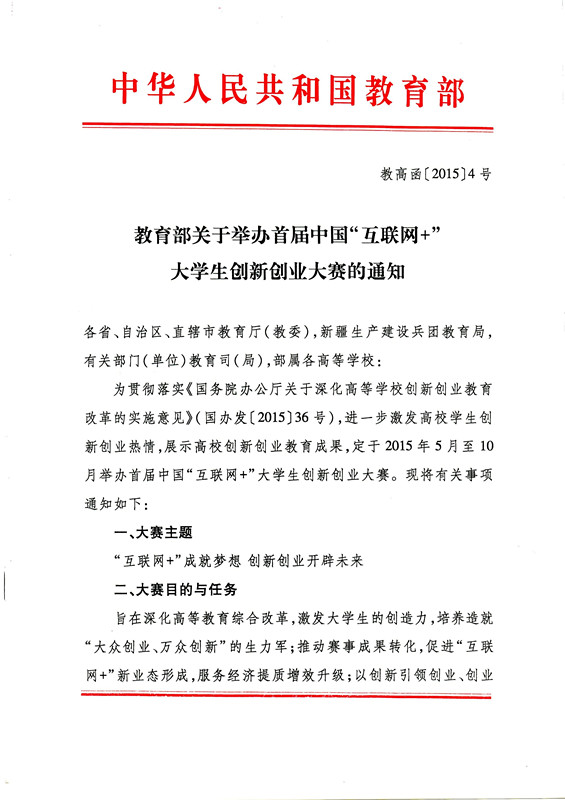 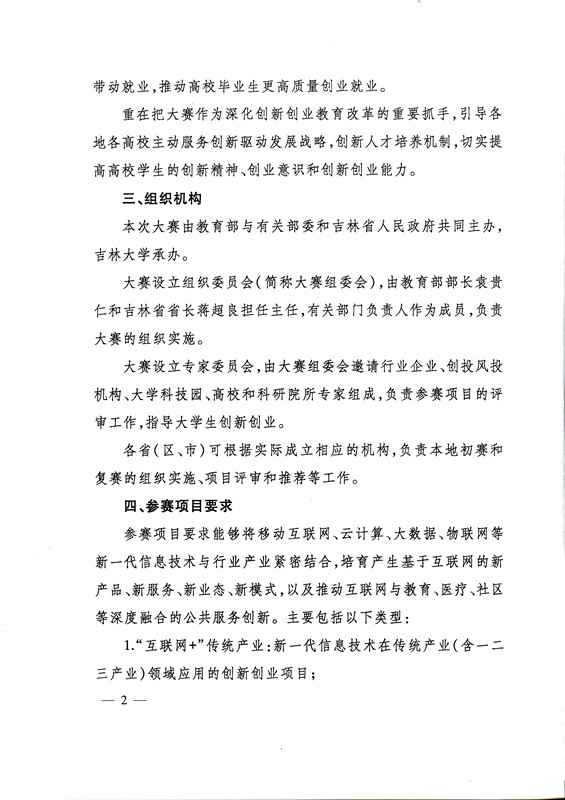 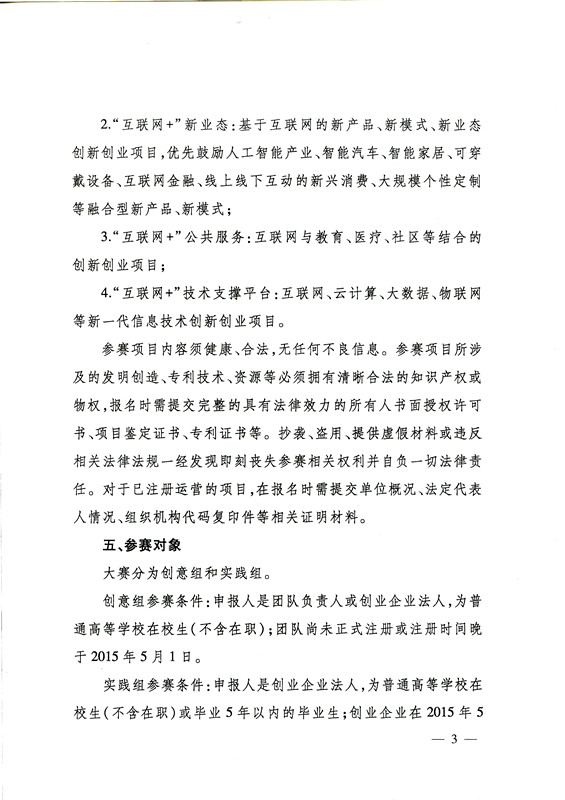 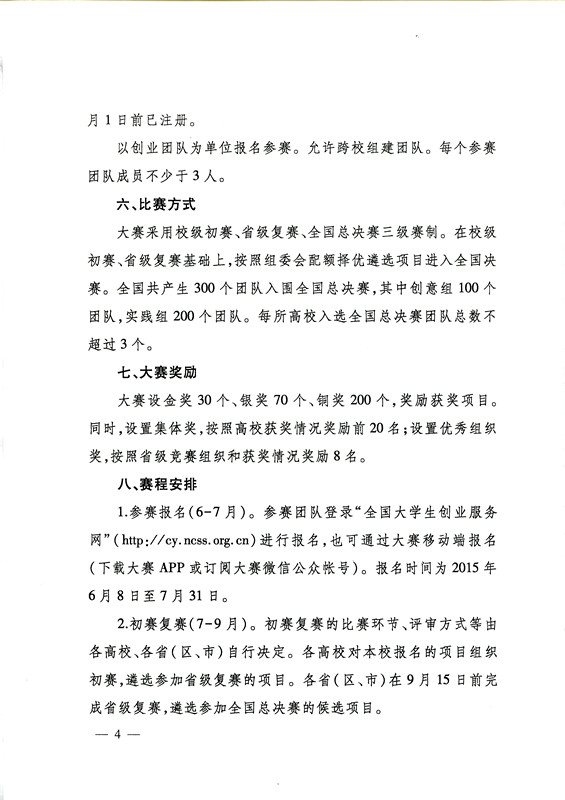 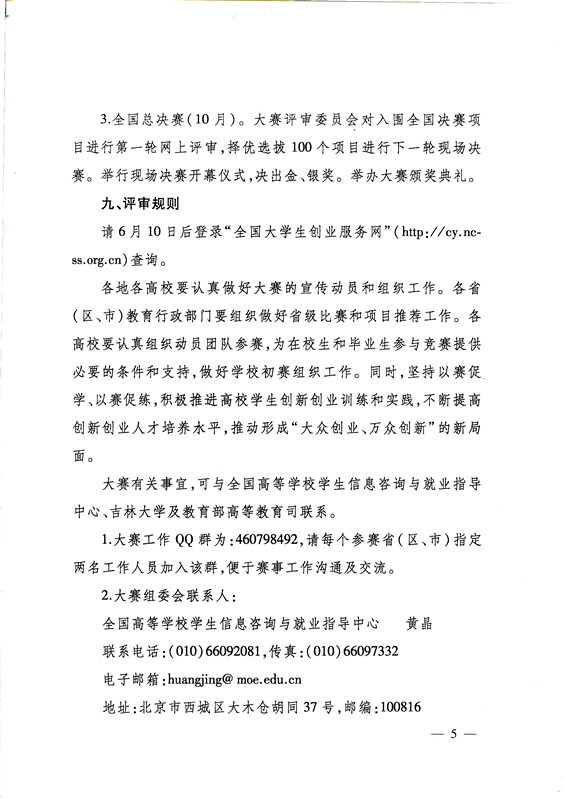 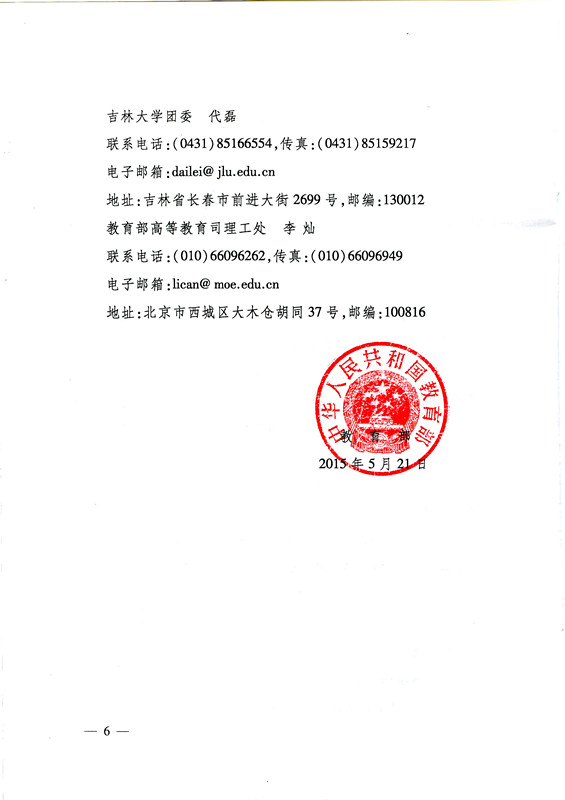 